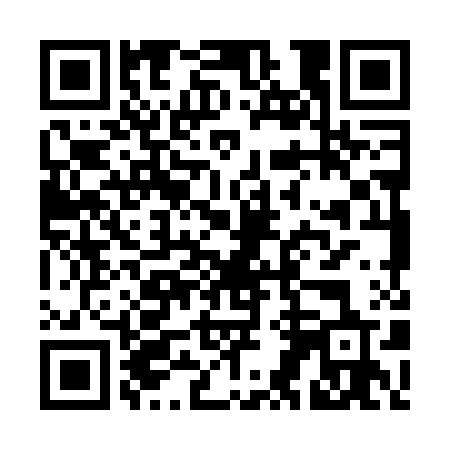 Ramadan times for Knittelfeld, AustriaMon 11 Mar 2024 - Wed 10 Apr 2024High Latitude Method: Angle Based RulePrayer Calculation Method: Muslim World LeagueAsar Calculation Method: ShafiPrayer times provided by https://www.salahtimes.comDateDayFajrSuhurSunriseDhuhrAsrIftarMaghribIsha11Mon4:394:396:2112:113:226:016:017:3712Tue4:374:376:1912:103:236:036:037:3913Wed4:354:356:1712:103:246:046:047:4014Thu4:334:336:1512:103:256:056:057:4215Fri4:314:316:1312:103:266:076:077:4316Sat4:294:296:1112:093:276:086:087:4517Sun4:264:266:0912:093:276:106:107:4618Mon4:244:246:0712:093:286:116:117:4819Tue4:224:226:0512:083:296:126:127:4920Wed4:204:206:0312:083:306:146:147:5121Thu4:184:186:0112:083:316:156:157:5322Fri4:154:155:5912:073:326:176:177:5423Sat4:134:135:5712:073:326:186:187:5624Sun4:114:115:5512:073:336:206:207:5825Mon4:094:095:5312:073:346:216:217:5926Tue4:064:065:5112:063:356:226:228:0127Wed4:044:045:4912:063:356:246:248:0328Thu4:024:025:4712:063:366:256:258:0429Fri3:593:595:4512:053:376:276:278:0630Sat3:573:575:4312:053:386:286:288:0831Sun4:554:556:411:054:387:297:299:091Mon4:524:526:391:044:397:317:319:112Tue4:504:506:371:044:407:327:329:133Wed4:484:486:351:044:407:337:339:154Thu4:454:456:331:044:417:357:359:165Fri4:434:436:311:034:427:367:369:186Sat4:404:406:291:034:427:387:389:207Sun4:384:386:271:034:437:397:399:228Mon4:364:366:251:024:447:407:409:249Tue4:334:336:231:024:447:427:429:2510Wed4:314:316:211:024:457:437:439:27